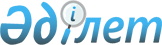 О внесении дополнений в постановление Правительства Республики Казахстан от 20 ноября 1999 года N 1756
					
			Утративший силу
			
			
		
					Постановление Правительства Республики Казахстан от 19 апреля 2004 года N 432. Утратило силу - постановлением Правительства РК от 24 ноября 2004 г. N 1232 (P041232).
      Сноска. Утратило силу постановлением Правительства РК от 24.11.2004 № 1232.
      В соответствии с Законом  Республики Казахстан от 4 июля 2003 года "Об автомобильном транспорте" Правительство Республики Казахстан постановляет: 
      1. Внести в постановление  Правительства Республики Казахстан от 20 ноября 1999 года N 1756 "Вопросы Министерства транспорта и коммуникаций Республики Казахстан" (САПП Республики Казахстан, 1999 г., N 51, ст. 506) следующие дополнения: 
      в Положении о Министерстве транспорта и коммуникаций Республики Казахстан, утвержденном указанным постановлением: 
      пункт 11 дополнить подпунктами 13-5), 13-6), 13-7), 13-8), 13-9) и 13-10) следующего содержания: 
      "13-5) организует регулярные междугородние межобластные (включая столицу и город республиканского значения) автомобильные перевозки пассажиров и багажа, согласовывает расписания движений по указанным маршрутам с местными исполнительными органами соответствующих областей (столицы и города республиканского значения); 
      13-6) организует регулярные международные автомобильные перевозки пассажиров и багажа, согласовывает расписания движения по маршрутам указанных перевозок; 
      13-7) ведет реестр маршрутов регулярных международных и междугородных межобластных автомобильных перевозок пассажиров и багажа; 
      13-8) в пределах своей компетенции участвует в осуществлении международного сотрудничества в сфере автомобильного транспорта и представляет интересы Республики Казахстан в международных организациях и иностранных государствах; 
      13-9) осуществляет лицензирование отдельных видов деятельности, подлежащих лицензированию, в соответствии с законодательством Республики Казахстан; 
      13-10) обеспечивает взаимодействие государства с общественными объединениями и объединениями юридических лиц в форме ассоциаций (союзов) в сфере автомобильного транспорта". 
      2. Настоящее постановление вступает в силу со дня подписания. 
					© 2012. РГП на ПХВ «Институт законодательства и правовой информации Республики Казахстан» Министерства юстиции Республики Казахстан
				
Премьер-Министр  
Республики Казахстан  